CHICKEN COLLISION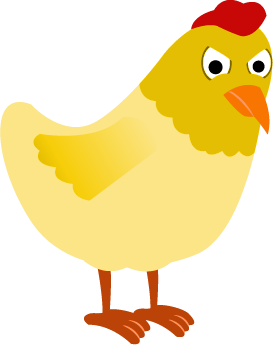 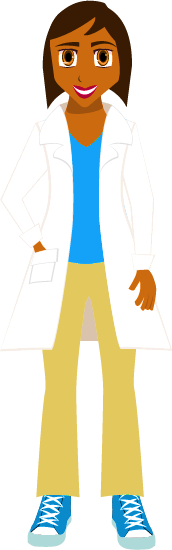 Student worksheetName __________________________________	Period______		Date______________INSTRUCTIONS:	Complete all of the tasks on the worksheet after you finish playing Chicken Collision or, if you prefer, you can complete the tasks while you are playing the game. Please read the directions for each task carefully and use evidence from the game for your responses.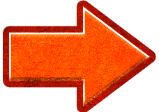 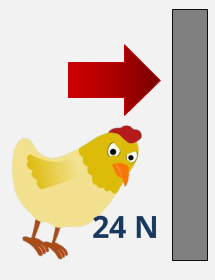 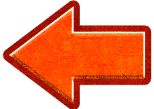 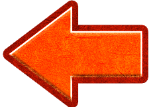 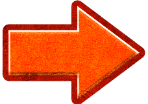 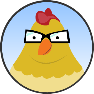 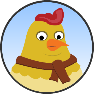 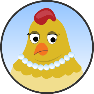 